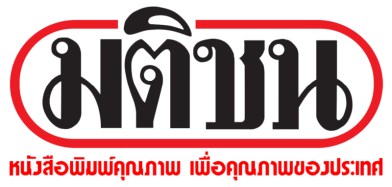 
ข่าวประจำวันพุธที่ 24 เมษายน  2562 หน้าที่ 7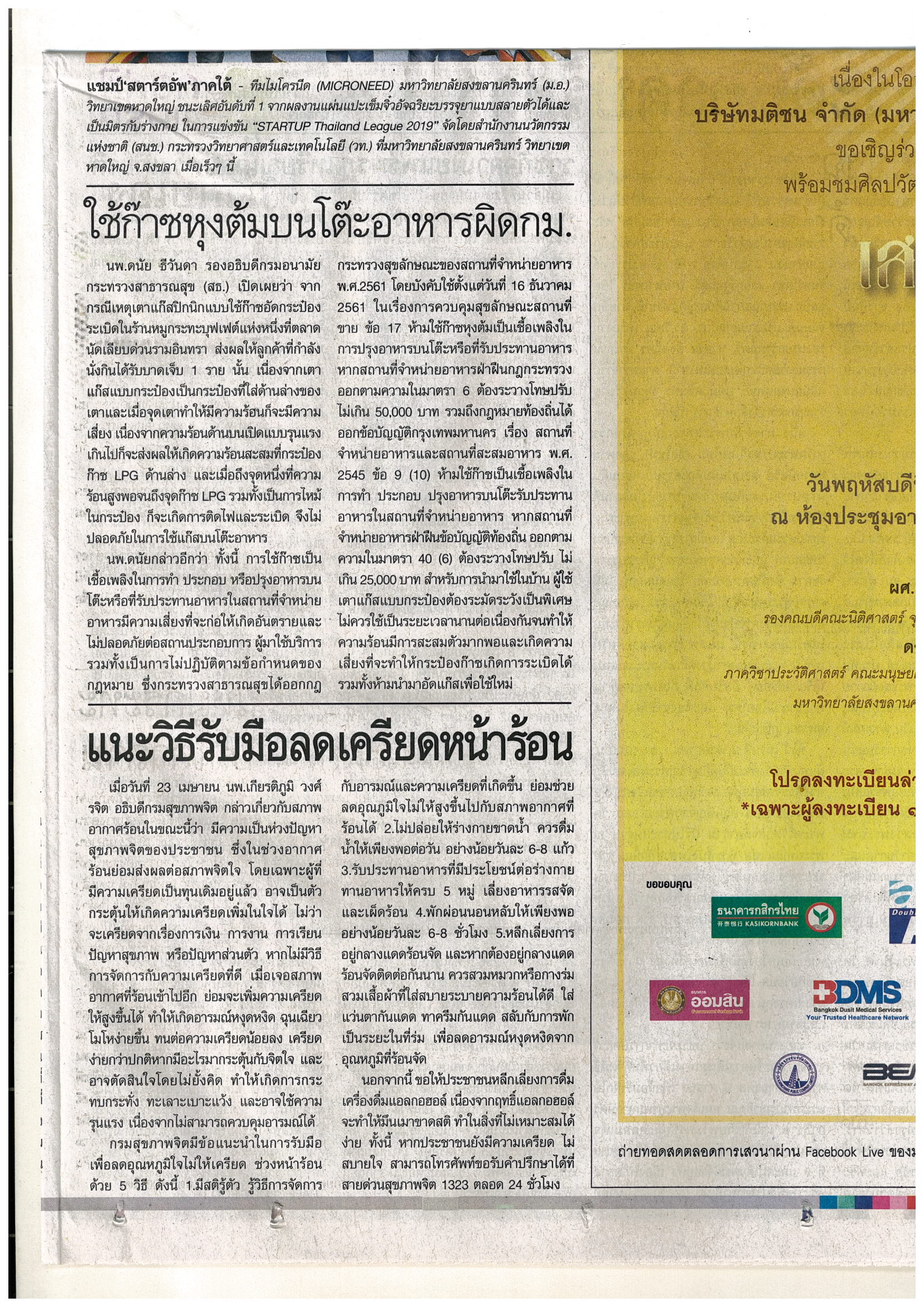 ข่าวประจำวันพุธที่ 24 เมษายน  2562 หน้าที่ 7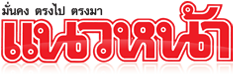 ข่าวประจำวันพุธที่ 24 เมษายน  2562 หน้าที่ 11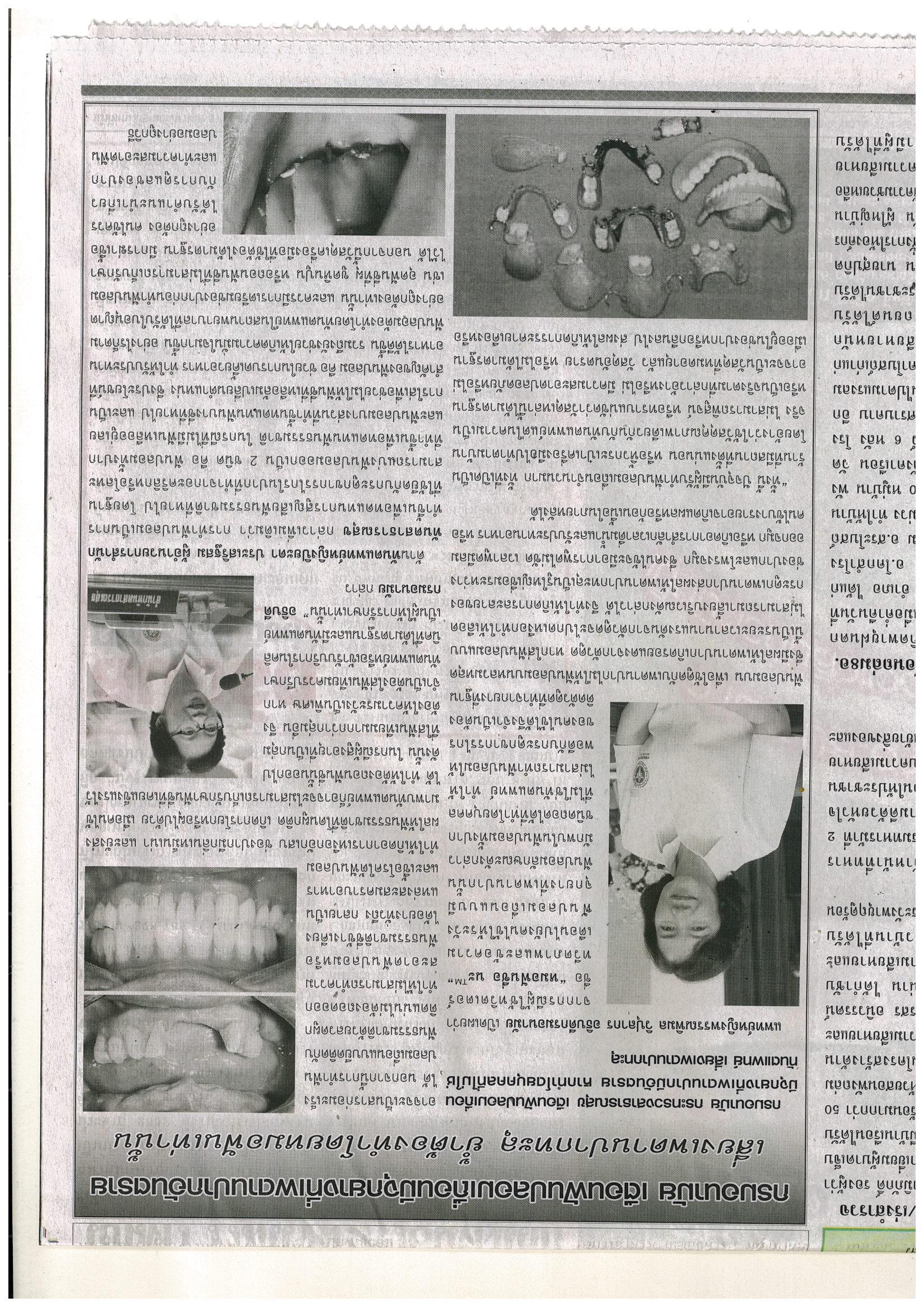 